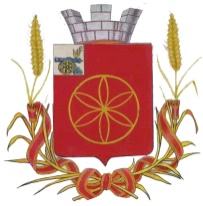  АДМИНИСТРАЦИЯ МУНИЦИПАЛЬНОГО ОБРАЗОВАНИЯРУДНЯНСКИЙ РАЙОН СМОЛЕНСКОЙ ОБЛАСТИ                                      П О С Т А Н О В Л Е Н И Еот  01.06.2022 г. № 166        ,             В соответствии со статьей 179 Бюджетного кодекса Российской Федерации, приказом Министерства энергетики Российской Федерации от 30.06.2014 № 398 «Об утверждении требований к форме программ в области энергосбережения и повышения энергетической эффективности организаций с участием государства и муниципального образования, организаций, осуществляющих регулируемые виды деятельности, и отчетности о ходе их реализации» Администрация муниципального образования Руднянский район Смоленской области  п о с т а н о в л я е т: 1.Внести в муниципальную программу  «Энергосбережение и повышение энергетической эффективности» на территории муниципального образования Руднянский район Смоленской области, утвержденную постановлением Администрации муниципального образования Руднянский район Смоленской области от 18.02.2022 №38, следующие изменения: В паспорте Программы позицию:Изложить в следующей редакции:     2) Абзац 2 раздела 5 Программы изложить в следующей редакции:«Общий объем финансирования Муниципальной программы составляет на 2022-2024 гг, составляет  0,0 тыс. рублей,в том числе по годам:2022 год – 0,0 тыс. рублей2023 год –0,0 тыс. рублей2024 год –0,0 тыс. рублей      3) Приложение №2 Программы изложить в новой редакции, согласно приложению к настоящему постановлению.       2. Контроль за исполнением настоящего постановления возложить на заместителя Главы муниципального образования Руднянский район Смоленской области - начальника отдела по архитектуре, строительству и ЖКХ Администрации муниципального образования Брич С.Е.Глава муниципального образования Руднянский район Смоленской области                                          Ю. И. ИвашкинПриложение № 2к муниципальной программе «Энергосбережение и повышение энергетической эффективности на территории муниципального образования Руднянский район» ПЛАНРЕАЛИЗАЦИИ МУНИЦИПАЛЬНОЙ ПРОГРАММЫ «ЭНЕРГОСБЕРЕЖЕНИЕ И ПОВЫШЕНИЕ ЭНЕРГЕТИЧЕСКОЙ ЭФФЕКТИВНОСТИ НА ТЕРРИТОРИИ МУНИЦИПАЛЬНОГО ОБРАЗОВАНИЯ РУДНЯНСКИЙ РАЙОН» О внесении изменений в муниципальную программу «Энергосбережение и повышение энергетической эффективности» на территории муниципального образования Руднянский район Смоленской области Источники и объемы финансового обеспечения реализации Муниципальной программы  (по годам реализации и в разрезе источников финансирования)общий объем финансирования Муниципальной программы составляет  1 989,224 тыс. рублей, из них:  - средства областного бюджета  - 0 тыс. рублей;- средства местного бюджета – 1 989,224 тыс. рублей;В том числе по годам:2022 год – 1 989,224 тыс. рублей, из них:- средства областного бюджета  - 0 тыс. рублей;- средства местного бюджета –1 989,224 тыс. рублей;- средства внебюджетных источников (иные) –  0 тыс. рублей;2023 год –0,0 тыс. рублей2024 год –0,0 тыс. рублейИсточники и объемы финансового обеспечения реализации Муниципальной программы  (по годам реализации и в разрезе источников финансирования)общий объем финансирования Муниципальной программы на 2022-2024 гг., составляет  0,0 тыс. рублей,в том числе по годам:2022 год – 0,0 тыс. рублей2023 год –0,0 тыс. рублей2024 год –0,0 тыс. рублейN п/пНаименованиеИсполнитель мероприятияИсточник финансового обеспеченияОбъем средств на реализацию муниципальной программы на очередной финансовый год и плановый период (тыс. рублей)Объем средств на реализацию муниципальной программы на очередной финансовый год и плановый период (тыс. рублей)Объем средств на реализацию муниципальной программы на очередной финансовый год и плановый период (тыс. рублей)Объем средств на реализацию муниципальной программы на очередной финансовый год и плановый период (тыс. рублей)Планируемое значение показателя реализации муниципальной программы на очередной финансовый год и плановый периодПланируемое значение показателя реализации муниципальной программы на очередной финансовый год и плановый периодПланируемое значение показателя реализации муниципальной программы на очередной финансовый год и плановый периодПланируемое значение показателя реализации муниципальной программы на очередной финансовый год и плановый периодПланируемое значение показателя реализации муниципальной программы на очередной финансовый год и плановый периодN п/пНаименованиеИсполнитель мероприятияИсточник финансового обеспечениявсего2022 год2023 год2024 год2022 год2022 год2023 год2023 год2024 год1234578911111212131.1.Удельный расход электрической энергии на снабжение органов местного самоуправления и муниципальных учреждений (в расчете на 1 кв. метр общей площади)xxxxxx15,2215,2214,814,814,231.2.Удельный расход тепловой энергии на снабжение органов местного самоуправления и муниципальных учреждений (в расчете на 1 кв. метр общей площади)xxxxxx0,10210,10210,08810,08810,08791.3.Удельный расход холодной воды на снабжение органов местного самоуправления и муниципальных учреждений (в расчете на 1 человека)xxxxxx6,96216,96216,89386,89386,89381.4.Удельный расход горячей воды на снабжение органов местного самоуправления и муниципальных учреждений (в расчете на 1 человека)xxxxxx-----1.5.Удельный расход природного газа на снабжение органов местного самоуправления и муниципальных учреждений (в расчете на 1 человека)xxxxxx0,070,070,070,070,071.6.Отношение экономии энергетических ресурсов и воды в стоимостном выражении, достижение которой планируется в результате реализации энергосервисных договоров (контрактов), заключенных органами местного самоуправления и муниципальными учреждениями, к общему объему финансирования муниципальной программыxxxxxx000001.7.Количество энергосервисных договоров (контрактов), заключенных органами местного самоуправления и муниципальными учреждениямиxxxxxx000001.8.Анализ качества предоставления услуг электро-, тепло-, газо- и водоснабжения------xxxxx1.9.Анализ договоров электро-, тепло-, газо- и водоснабжения бюджетных учреждений на предмет выявления положений договоров, препятствующих реализации мер по повышению энергетической эффективности------xxxxx1.10.Оценка аварийности и потерь в тепловых, электрических и водопроводных сетях------xxxxx1.11.Разработка проектной документации на мероприятия, планируемые к реализации в рамках Муниципальной программы------xxxxx1.12.Разработка и реализация программ энергосбережения и повышения энергетической эффективности для организаций с участием муниципального образования Руднянский район Смоленской области, включая технико-экономических обоснований на внедрение энергосберегающих мероприятийАдминистрация муниципального образования Руднянский район, муниципальные учреждения (по согласованию)всего0000ххххх1.12.Разработка и реализация программ энергосбережения и повышения энергетической эффективности для организаций с участием муниципального образования Руднянский район Смоленской области, включая технико-экономических обоснований на внедрение энергосберегающих мероприятийАдминистрация муниципального образования Руднянский район, муниципальные учреждения (по согласованию)областной бюджет0000ххххх1.12.Разработка и реализация программ энергосбережения и повышения энергетической эффективности для организаций с участием муниципального образования Руднянский район Смоленской области, включая технико-экономических обоснований на внедрение энергосберегающих мероприятийАдминистрация муниципального образования Руднянский район, муниципальные учреждения (по согласованию)местный бюджет0000хххххАдминистрация муниципального образования Руднянский район Смоленской областивсего0000хххххАдминистрация муниципального образования Руднянский район Смоленской областиобластной бюджет0000хххххАдминистрация муниципального образования Руднянский район Смоленской областиместный бюджет0000хххххАдминистрация муниципального образования Руднянский район Смоленской областииные источники0000ххххх1.13.Утепление теплового контура зданий (утепление фасада, утепление дверных проемов, оконных блоков, тамбуров, стен)Администрация муниципального образования Руднянский район, муниципальные учреждения (по согласованию)всего0000xxxxх1.13.Утепление теплового контура зданий (утепление фасада, утепление дверных проемов, оконных блоков, тамбуров, стен)Администрация муниципального образования Руднянский район, муниципальные учреждения (по согласованию)областной бюджет0000xxxxх1.13.Утепление теплового контура зданий (утепление фасада, утепление дверных проемов, оконных блоков, тамбуров, стен)Администрация муниципального образования Руднянский район, муниципальные учреждения (по согласованию)местный бюджет0000xxxxхАдминистрации муниципального образования Руднянский район Смоленской областивсего0000хххххАдминистрации муниципального образования Руднянский район Смоленской областиобластной бюджет0000хххххАдминистрации муниципального образования Руднянский район Смоленской областиместный бюджет0000ххххх1.15.Модернизация систем освещения в муниципальных учреждениях, замена устаревших ламп на экономичные светодиодные, в том числе:Администрация муниципального образования Руднянский район, муниципальные учреждения, энергосервисные компании (по согласованию)всего0000xxxxx1.15.Модернизация систем освещения в муниципальных учреждениях, замена устаревших ламп на экономичные светодиодные, в том числе:Администрация муниципального образования Руднянский район, муниципальные учреждения, энергосервисные компании (по согласованию)областной бюджет0000xxxxx1.15.Модернизация систем освещения в муниципальных учреждениях, замена устаревших ламп на экономичные светодиодные, в том числе:Администрация муниципального образования Руднянский район, муниципальные учреждения, энергосервисные компании (по согласованию)местный бюджет0000xxxxx1.15.Модернизация систем освещения в муниципальных учреждениях, замена устаревших ламп на экономичные светодиодные, в том числе:Администрация муниципального образования Руднянский район, муниципальные учреждения, энергосервисные компании (по согласованию)областной бюджет0000xxxxx1.15.Модернизация систем освещения в муниципальных учреждениях, замена устаревших ламп на экономичные светодиодные, в том числе:Администрация муниципального образования Руднянский район, муниципальные учреждения, энергосервисные компании (по согласованию)местный бюджет0000xxxxx1.16.Очистка системы отопления пневмоимпульсом в муниципальных учреждениях, в том числе:Администрация муниципального образования Руднянский район, муниципальные учреждения (по согласованию)всего0000xxxxx1.16.Очистка системы отопления пневмоимпульсом в муниципальных учреждениях, в том числе:Администрация муниципального образования Руднянский район, муниципальные учреждения (по согласованию)областной бюджет0000xxxxx1.16.Очистка системы отопления пневмоимпульсом в муниципальных учреждениях, в том числе:Администрация муниципального образования Руднянский район, муниципальные учреждения (по согласованию)местный бюджет0000xxxxx1.16.Очистка системы отопления пневмоимпульсом в муниципальных учреждениях, в том числе:Администрация муниципального образования Руднянский район, муниципальные учреждения (по согласованию)областной бюджет0000xxxxx1.16.Очистка системы отопления пневмоимпульсом в муниципальных учреждениях, в том числе:Администрация муниципального образования Руднянский район, муниципальные учреждения (по согласованию)местный бюджет0000xxxxx1.17.Замена деревянных оконных блоков на оконные блоки из ПВХ в муниципальных учреждениях, в том числе: Администрация муниципального образования Руднянский район, муниципальные учреждения (по согласованию)всего0000xxxxx1.17.Замена деревянных оконных блоков на оконные блоки из ПВХ в муниципальных учреждениях, в том числе: Администрация муниципального образования Руднянский район, муниципальные учреждения (по согласованию)областной бюджет0000xxxxx1.17.Замена деревянных оконных блоков на оконные блоки из ПВХ в муниципальных учреждениях, в том числе: Администрация муниципального образования Руднянский район, муниципальные учреждения (по согласованию)местный бюджет0000xxxxx1.17.Замена деревянных оконных блоков на оконные блоки из ПВХ в муниципальных учреждениях, в том числе: Администрация муниципального образования Руднянский район, муниципальные учреждения (по согласованию)областной бюджет0000xxxxx1.17.Замена деревянных оконных блоков на оконные блоки из ПВХ в муниципальных учреждениях, в том числе: Администрация муниципального образования Руднянский район, муниципальные учреждения (по согласованию)местный бюджет0000xxxxx1.18.Установка, замена и госповерка приборов учёта в муниципальных учреждениях, в том числе:Администрация муниципального образования Руднянский район, муниципальные учреждения (по согласованию)всего0000xxxxx1.18.Установка, замена и госповерка приборов учёта в муниципальных учреждениях, в том числе:Администрация муниципального образования Руднянский район, муниципальные учреждения (по согласованию)областной бюджет0000xxxxx1.18.Установка, замена и госповерка приборов учёта в муниципальных учреждениях, в том числе:Администрация муниципального образования Руднянский район, муниципальные учреждения (по согласованию)местный бюджет0000xxxxx1.18.Установка, замена и госповерка приборов учёта в муниципальных учреждениях, в том числе:Администрация муниципального образования Руднянский район, муниципальные учреждения (по согласованию)областной бюджет0000xxxxx1.18.Установка, замена и госповерка приборов учёта в муниципальных учреждениях, в том числе:Администрация муниципального образования Руднянский район, муниципальные учреждения (по согласованию)местный бюджет0000xxxxx1.18.Установка, замена и госповерка приборов учёта в муниципальных учреждениях, в том числе:Администрация муниципального образования Руднянский район, муниципальные учреждения (по согласованию)областной бюджет0000xxxxx1.18.Установка, замена и госповерка приборов учёта в муниципальных учреждениях, в том числе:Администрация муниципального образования Руднянский район, муниципальные учреждения (по согласованию)местный бюджет0000xxxxxмуниципальном бюджетном дошкольном образовательном учреждении детский сад "Аленушка" пос. МКК г. Руднивсего0000xxxxxмуниципальном бюджетном дошкольном образовательном учреждении детский сад "Аленушка" пос. МКК г. Рудниобластной бюджет0000xxxxxмуниципальном бюджетном дошкольном образовательном учреждении детский сад "Аленушка" пос. МКК г. Рудниместный бюджет0000xxxxxмуниципальном бюджетном дошкольном образовательном учреждении детский сад "Аленушка" пос. МКК г. Рудниобластной бюджет0000xxxxxмуниципальном бюджетном дошкольном образовательном учреждении детский сад "Аленушка" пос. МКК г. Рудниместный бюджет0000xxxxxИтого по основному мероприятию 1Итого по основному мероприятию 1всего0000xxxxxИтого по основному мероприятию 1Итого по основному мероприятию 1областной бюджет0000xxxxxИтого по основному мероприятию 1Итого по основному мероприятию 1местный бюджет0000xxxxx1.19.Удельный расход тепловой энергии в многоквартирных домах (в расчете на 1 кв. метр общей площади) (Гкал/кв. м в год)xxxxxx0,150,150,140,140,141.20.Удельный расход холодной воды в многоквартирных домах (в расчете на 1 жителя) (куб. м/чел. в год)xxxxxx24,924,923,823,823,81.21.Удельный расход горячей воды в многоквартирных домах (в расчете на 1 жителя) (куб. м/чел. в год)xxxxxx-----1.22.Удельный расход электрической энергии в многоквартирных домах (в расчете на 1 кв. метр общей площади) (кВт*ч/кв. м в год)xxxxxx5982,55982,55852585258201.23.Удельный расход природного газа в многоквартирных домах с индивидуальными системами газового отопления (в расчете на 1 кв. метр общей площади)xxxxxx-----1.24.Удельный расход природного газа в многоквартирных домах с иными системами теплоснабжения (в расчете на 1 жителя) (куб. м/чел. в год)xxxxxx-----1.25.Удельный суммарный расход энергетических ресурсов в многоквартирных домах (тут./кв. м в год)xxxxxx0,004560,004560,004560,004560,004561.26.Организационные мероприятия------xxxxх1.27.Мероприятия по оснащению приборами учета используемых энергетических ресурсов в жилищном фонде, в том числе с использованием интеллектуальных приборов учета, автоматизированных систем и систем диспетчеризацииМУП "Руднятеплоэнерго", МУП КХ "Смолиговка", ММПКХ "Понизовское", МКП КХ "Голынки", МУП КХ "Казимирово", МУП КХ "Чистик"-----xxxxх1.28.Энергосбережение и повышение энергетической эффективности в системах освещения жилищного фондаАдминистрация муниципального образования Руднянский район-----xxxxх1.29.Энергосбережение и повышение энергетической эффективности при строительстве, реконструкции, модернизации и эксплуатации жилищного фондаАдминистрация муниципального образования Руднянский район-----xxxxхИтого по основному мероприятию 2Итого по основному мероприятию 2-----xxxxх1.30.Удельный расход топлива на выработку тепловой энергии тепловыми электростанциями (т. у.т./Гкал)xxxxxx-----1.31.Удельный расход топлива на выработку тепловой энергии на котельных                 (тут./Гкал)xxxxxx0,1590,1590,1590,1590,1591.32.Удельный расход электрической энергии, используемой при передаче тепловой энергии в системах теплоснабжения (кВт*ч/м3)xxxxxx-----1.33.Доля потерь тепловой энергии при ее передаче в общем объеме переданной тепловой энергии (%)xxxxxx-----1.34.Доля потерь воды при ее передаче в общем объеме переданной воды (%)xxxxxx6,586,586,586,586,581.35.Удельный расход электрической энергии, используемой для передачи (транспортировки) воды в системах водоснабжения (на 1 куб. м)xxxxxx----1.36.Удельный расход электрической энергии, используемой в системах водоотведения (на 1 куб. м)xxxxxx0,400,400,400,400,41.37.Организационные мероприятия в жилищно-коммунальном комплексеАдминистрация муниципального образования Руднянский район-----xxxxх1.38.Мероприятия по выявлению бесхозяйных объектов недвижимого имущества, используемых для передачи электрической и тепловой энергии, воды, по организации постановки в установленном порядке таких объектов на учет в качестве бесхозяйных объектов недвижимого имущества и признанию права муниципальной собственности на такие бесхозяйные объекты недвижимого имуществаАдминистрация муниципального образования Руднянский район-----xxxxх1.39.Мероприятия по организации порядка управления (эксплуатации) бесхозяйными объектами недвижимого имущества, используемыми для передачи электрической и тепловой энергии, воды, с момента выявления таких объектовАдминистрация муниципального образования Руднянский район-----xxxxх1.40.Мероприятия в области регулирования цен (тарифов), направленные на стимулирование энергосбережения и повышения энергетической эффективности, в том числе переход к регулированию цен (тарифов) на основе долгосрочных параметров регулирования, введение социальной нормы потребления энергетических ресурсов и дифференцированных цен (тарифов) на энергетические ресурсы в пределах и свыше социальной нормы потребления, введение цен (тарифов), дифференцированных по времени суток, выходным и рабочим дням, если соответствующие полномочия в области регулирования цен (тарифов) переданы органам местного самоуправленияАдминистрация муниципального образования Руднянский район-----xxxxх1.41.Мероприятия по пред инвестиционной подготовке проектов и мероприятий в области энергосбережения и повышения энергетической эффективности, включая разработку технико-экономических обоснований, бизнес-планов, разработку схем теплоснабжения, водоснабжения и водоотведения, а также проведение энергетических обследованийАдминистрация муниципального образования Руднянский район-- - - - xxxxх1.42.Мероприятия по модернизации оборудования, используемого для выработки тепловой энергии, передачи электрической и тепловой энергии, в том числе замене оборудования на оборудование с более высоким коэффициентом полезного действия, внедрению инновационных решений и технологий в целях повышения энергетической эффективности осуществления регулируемых видов деятельностиАдминистрация муниципального образования Руднянский район-----xxxxх1.43.Мероприятия, направленные на снижение потребления энергетических ресурсов на собственные нужды при осуществлении регулируемых видов деятельностиОрганизации коммунального хозяйства (по согласованию)-----xxxxх1.43.Мероприятия, направленные на снижение потребления энергетических ресурсов на собственные нужды при осуществлении регулируемых видов деятельностиОрганизации коммунального хозяйства (по согласованию)-----xxxxх1.43.Мероприятия, направленные на снижение потребления энергетических ресурсов на собственные нужды при осуществлении регулируемых видов деятельностиОрганизации коммунального хозяйства (по согласованию)-----xxxxх1.43.Мероприятия, направленные на снижение потребления энергетических ресурсов на собственные нужды при осуществлении регулируемых видов деятельностиОрганизации коммунального хозяйства (по согласованию)-----xxxxх1.44.Мероприятия по сокращению потерь электрической энергии, тепловой энергии при их передачеАдминистрация муниципального образования Руднянский район, организации коммунального хозяйства (по согласованию)-----xxxxх1.44.Мероприятия по сокращению потерь электрической энергии, тепловой энергии при их передачеАдминистрация муниципального образования Руднянский район, организации коммунального хозяйства (по согласованию)-----xxxxх1.44.Мероприятия по сокращению потерь электрической энергии, тепловой энергии при их передачеАдминистрация муниципального образования Руднянский район, организации коммунального хозяйства (по согласованию)-----xxxxх1.44.Мероприятия по сокращению потерь электрической энергии, тепловой энергии при их передачеАдминистрация муниципального образования Руднянский район, организации коммунального хозяйства (по согласованию)-----xxxxх1.45.Мероприятия по сокращению объемов электрической энергии, используемой при передаче (транспортировке) водыОрганизации коммунального хозяйства (по согласованию)-----xxxxх1.45.Мероприятия по сокращению объемов электрической энергии, используемой при передаче (транспортировке) водыОрганизации коммунального хозяйства (по согласованию)-----xxxxх1.45.Мероприятия по сокращению объемов электрической энергии, используемой при передаче (транспортировке) водыОрганизации коммунального хозяйства (по согласованию)-----xxxxх1.45.Мероприятия по сокращению объемов электрической энергии, используемой при передаче (транспортировке) водыОрганизации коммунального хозяйства (по согласованию)-----xxxxх1.46.Мероприятия по сокращению потерь воды при ее передаче, в том числе:Администрация муниципального образования Руднянский район, организации коммунального хозяйства (по согласованию)-----xxxxх1.46.Мероприятия по сокращению потерь воды при ее передаче, в том числе:Администрация муниципального образования Руднянский район, организации коммунального хозяйства (по согласованию)-----xxxxх1.46.Мероприятия по сокращению потерь воды при ее передаче, в том числе:Администрация муниципального образования Руднянский район, организации коммунального хозяйства (по согласованию)-----xxxxх1.46.Мероприятия по сокращению потерь воды при ее передаче, в том числе:Администрация муниципального образования Руднянский район, организации коммунального хозяйства (по согласованию)-----xxxxх1.47.Снижение энергопотребления на собственные нужды организациями коммунального комплекса, в том числе:Организации коммунального хозяйства (по согласованию)-----xxxxх1.47.Снижение энергопотребления на собственные нужды организациями коммунального комплекса, в том числе:Организации коммунального хозяйства (по согласованию)-----xxxxх1.47.Снижение энергопотребления на собственные нужды организациями коммунального комплекса, в том числе:Организации коммунального хозяйства (по согласованию)-----xxxxх1.47.Снижение энергопотребления на собственные нужды организациями коммунального комплекса, в том числе:Организации коммунального хозяйства (по согласованию)-----xxxxхИтого по основному мероприятию 3Итого по основному мероприятию 3-----xxxxхИтого по основному мероприятию 3Итого по основному мероприятию 3-----xxxxхИтого по основному мероприятию 3Итого по основному мероприятию 3-----xxxxхИтого по основному мероприятию 3Итого по основному мероприятию 3-----xxxxх1.48.Количество высокоэкономичных по использованию моторного топлива и электрической энергии (в том числе относящихся к объектам с высоким классом энергетической эффективности) транспортных средств, относящихся к общественному транспорту, регулирование тарифов на услуги по перевозке на котором осуществляется Смоленской областью (ед.)xxxxxx- - - - -1.49.Количество транспортных средств, относящихся к общественному транспорту, регулирование тарифов на услуги по перевозке на котором осуществляется Смоленской областью, в отношении которых проведены мероприятия по энергосбережению и повышению энергетической эффективности, в том числе по замещению бензина и дизельного топлива, используемых транспортными средствами в качестве моторного топлива, природным газом, газовыми смесями, сжиженным углеводородным газом, используемыми в качестве моторного топлива, и электрической энергией (ед.)xxxxxx- - ---1.50.Количество транспортных средств, использующих природный газ, газовые смеси, сжиженный углеводородный газ в качестве моторного топлива, регулирование тарифов на услуги по перевозке на которых осуществляется Смоленской областью (ед.)xxxxxx- - ---1.51.Количество транспортных средств с автономным источником электрического питания, относящихся к общественному транспорту, регулирование тарифов на услуги по перевозке на котором осуществляется Смоленской областью (ед.)xxxxxx- - - - -1.52.Количество транспортных средств, используемых органами государственной власти Смоленской области, государственными учреждениями и государственными унитарными предприятиями Смоленской области, в отношении которых проведены мероприятия по энергосбережению и повышению энергетической эффективности, в том числе по замещению бензина и дизельного топлива, используемых транспортными средствами в качестве моторного топлива, природным газом, газовыми смесями и сжиженным углеводородным газом, используемыми в качестве моторного топлива (ед.)xxxxxx- - - - -1.53.Количество транспортных средств с автономным источником электрического питания, используемых органами государственной власти Смоленской области, государственными учреждениями и государственными унитарными предприятиями Смоленской области (ед.)xxxxxx- - - - -1.54.Количество транспортных средств, использующих природный газ, газовые смеси, сжиженный углеводородный газ в качестве моторного топлива, зарегистрированных на территории Смоленской области (ед.)xxxxxx- - ---1.55.Количество электромобилей легковых с автономным источником электрического питания, зарегистрированных на территории Смоленской области (ед.)xxxxxx- - - - -1.56.Мероприятия по замещению бензина и дизельного топлива, используемых транспортными средствами в качестве моторного топлива, природным газом, газовыми смесями, сжиженным углеводородным газом, электрической энергией с учетом доступности использования, близости расположения к источникам природного газа, газовых смесей, электрической энергии и экономической целесообразности такого замещения, а также с учетом тарифного регулирования и доступности гражданам платыАдминистрация муниципального образования Руднянский район-----xxxxхИтого по основному мероприятию 4Итого по основному мероприятию 4-----xxxxх1.57.Строительство зданий, строений, сооружений, включая МКД, в соответствии с установленными законодательством об энергосбережении и о повышении энергетической эффективности требованиями энергетической эффективности------xxxxхИтого по основному мероприятию 5Итого по основному мероприятию 5------xxxxх1.58.Мероприятия по экономии энергоресурсов в агропромышленном комплексесельскохозяйственные организации (по согласованию)-----xxxxх1.59.Использование энергоэффективных технологий и комплектов энергоэкономного теплоэнергетического и электротеплового оборудования нового поколения для сельскохозяйственных организацийсельскохозяйственные организации (по согласованию)-----xxxxхИтого по основному мероприятию 6Итого по основному мероприятию 6------xxxxх1.60.Удельный расход электрической энергии в системах уличного освещения (на 1 кв. метр освещаемой площади с уровнем освещенности, соответствующим установленным нормативам) (кВт.ч/кв. м в год)xxxxxx4,2734,2734,2734,2734,273Реконструкция уличного освещения, в том числе:энергосервисные организации (по согласованию)областной бюджет0 00 0хххххРеконструкция уличного освещения, в том числе:энергосервисные организации (по согласованию)местный бюджет00 0 0хххххИтого по основному мероприятию 7Итого по основному мероприятию 7всего0000xxxxхИтого по основному мероприятию 7Итого по основному мероприятию 7областной бюджет0000xxxxхИтого по основному мероприятию 7Итого по основному мероприятию 7местный бюджет0000xxxxх1.61.Мероприятия по обучению в области энергосбережения и повышения энергетической эффективностиАдминистрация МО Руднянский район-     -     -     -     -     -     хххх1.61.Мероприятия по обучению в области энергосбережения и повышения энергетической эффективностиАдминистрация МО Руднянский район-     -     -     -     -     -     хххх1.61.Мероприятия по обучению в области энергосбережения и повышения энергетической эффективностиАдминистрация МО Руднянский район-     -     -     -     -     -     хххх1.61.Мероприятия по обучению в области энергосбережения и повышения энергетической эффективностиАдминистрация МО Руднянский район-     -     -     -     -     -     хххх1.62.Мероприятия по информационной поддержке и пропаганде энергосбережения и повышения энергетической эффективности на территории субъекта Российской Федерации, муниципального образования, направленные в том числе на создание демонстрационных центров в области энергосбережения и повышения энергетической эффективности, информирование потребителей о возможности заключения энергосервисных договоров (контрактов) и об особенностях их заключения, об энергетической эффективности бытовых энергопотребляющих устройств и других товаров, в отношении которых в соответствии с законодательством Российской Федерации предусмотрено определение классов их энергетической эффективности либо применяется добровольная маркировка энергетической эффективностиАдминистрация МО Руднянский район------xxxxИтого по основному мероприятию 8Итого по основному мероприятию 8всего0    0000xxxxИтого по основному мероприятию 8Итого по основному мероприятию 8областной бюджет00000xxxxИтого по основному мероприятию 8Итого по основному мероприятию 8местный бюджет00000xxxx1.63.Доля объема энергетических ресурсов, производимых с использованием возобновляемых источников энергии и (или) вторичных энергетических ресурсов, в общем объеме энергетических ресурсов, производимых на территории муниципального образованияxxxxxxx----1.64.Мероприятия по расширению использования в качестве источников энергии вторичных энергетических ресурсов и (или) возобновляемых источников энергииАдминистрация МО Руднянский район------xxxxИтого по основному мероприятию 9Итого по основному мероприятию 9------xxxxВсего по ПрограммеВсего по ПрограммеВсего по Программевсего000   0   0   xxxxВсего по ПрограммеВсего по ПрограммеВсего по Программеобластной бюджет00000xxxxВсего по ПрограммеВсего по ПрограммеВсего по Программеместный бюджет000   0   0   xxxx